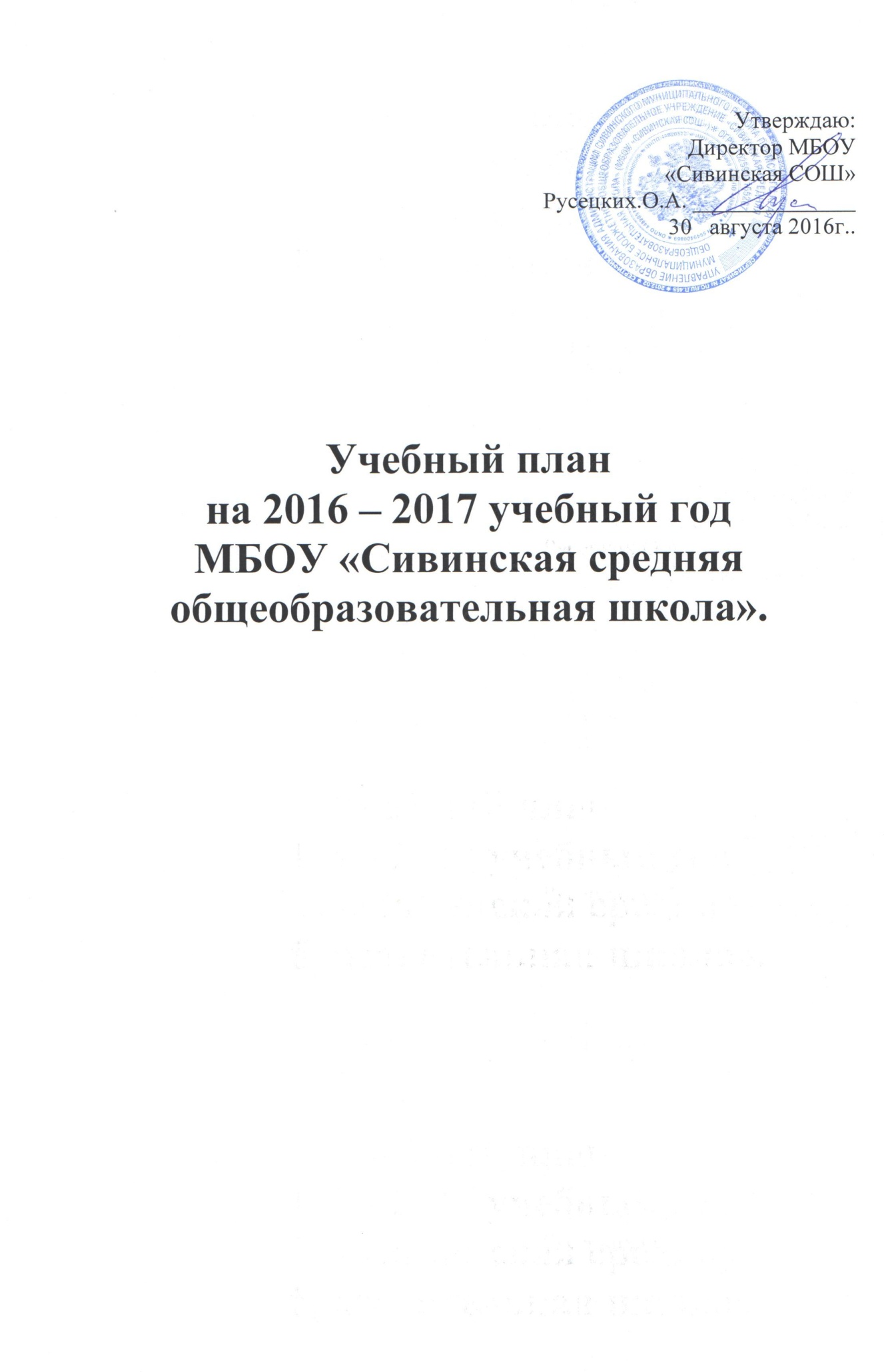 Пояснительная записка к учебному плану МБОУ «Сивинская СОШ»на 2016 – 2017 уч. годУчебные планы образовательных программ начального общего, основного общего и среднего общего образования разработаны в соответствии с  Законом  от 29 декабря 2012 г. N 273-ФЗ "Об образовании в Российской Федерации", Приказом Министерства образования Российской Федерации № 1312 от 09.03.2004 г. «Об утверждении Федерального базисного плана и примерных учебных планов для образования», Приказом Министерства образования и науки России №1994 от 3.06.2011 года «Об изменениях, которые вносятся в Федеральный базисный учебный план и примерные учебные планы для образовательных учреждений Российской Федерации, реализующих программы общего образования», №889 от 30.08.2010, Санитарными правилами  и нормами СанПиН 2.4.2. 2821-10 «Гигиенические требования к условиям обучения в общеобразовательных учреждениях», Федеральным государственным стандартом  начального общего образования (Приказ МОиН № 363 от 06 октября 2009 зарегистрирован Минюст № 17785 от 22 .12. 2009), приказом Министерства Образования и науки России от 26.11.2010 №1241 «О внесении изменений в ФГОС НОО»  и Уставом МБОУ «Сивинская СОШ».Школа имеет статус общеобразовательной, поэтому вся деятельность педагогического коллектива направлена на создание условий, обеспечивающих обучение и развитие обучающихся с разным уровнем интеллектуальных и физических способностей. Учебный план составлен в режиме пятидневной учебной недели для учащихся с 1 по 11 класс. Максимальная нагрузка учащихся соответствует нормативам, обозначенным в базисном учебном плане, и не превышает предельно допустимую недельную учебную нагрузку. Продолжительность учебного года: 33 недели для 1-х классов, 34 недели для 2-11 классов. Занятия организованы в 1 смену. Продолжительность урока для 1 класса 35 минут, 1 четверть – 3 урока, со 2 четверти – 4 урока;  для 2-11 классов 45 минут. Расписание занятий составлено в соответствии с нормами СанПиН и соответствует учебному плану.При проведении учебных занятий по иностранному языку во 2-11 классах, по технологии в 5-11 классах, физической культуре в 10—11 классах, по информатике в 5-11 классах, осуществляется деление класса на две группы при наполняемости не менее 20 человек.  Учебный план 1-4 ориентирован на 4-летний нормативный срок освоения государственных образовательных программ начального общего образования: «Школа России», «Школа 2100» (4б,). Соблюдая принцип преемственности, реализуется программа «Школа2100» на 2 ступени обучения. Учебный предмет «Иностранный язык» изучается со 2 класса.   Уделяется внимание укреплению здоровья детей, сохранению их жизни, выживанию в экстренных ситуациях. Для этого отводится по 15 минут на ОБЖ в рамках предмета «Окружающий мир». Часы  учебного плана компонента образовательного учреждения  использованы на изучение предметов основных образовательных областей – русского языка, математики, литературного чтения. Учебный план 2 ступени (основное общее образование) обеспечивает освоение обучающимися общеобразовательных программ основного общего образования, условия для воспитания, становления и формирования личности обучающегося, его склонностей, интересов и способности к социальному самоопределению. Учебный план ориентирован на реализацию основных целей и задач школы:Создание условий для развития общей культуры личности обучающихся на основе усвоения федеральных государственных образовательных стандартов, адаптации обучающихся к жизни в обществе;Создание условий для развития творческой, социально – ориентированной личности, способной к самореализации.Создание основы для осознанного выбора и последующего освоения профессиональных образовательных программ;Воспитание гражданственности, трудолюбия, уважения к правам и свободам человека, любви к окружающей природе, семье, Родине;Создание условий для разностороннего развития личности, в том числе путём удовлетворения потребностей личности в самообразовании и получении дополнительного образования.В учебном плане полностью реализуется федеральный компонент государственного образовательного стандарта.В рамках федерального компонента изучаются следующие учебные предметы: русский язык, литература, иностранный язык, математика, история, обществознание, география, природоведение, физика, химия, биология, технология, физическая культура. На этой ступени созданы классы ранней  профилизации (5в,6а,7в,8в-кадетские классы). В необходимом объеме  в этих классах сохраняется содержание учебных дисциплин, являющихся обязательными для изучения. Содержание предмета «Основы  военной службы» направлено на создание основы для осознанного выбора и освоение кадетами профессии военного ведется во второй половине дня. Продолжается программа «Школа 2100» в классах 2 ступени (6б,8а) по русскому языку, литературе, истории, иностранному языку.         В связи  с информатизацией общества, для развития навыков работы с компьютерной техникой вводится  по 1 часу на информатику в 5-7-х классах. В целях подготовки к переходу на ФГОС ООО в 5-6 классах введены метапредметные курсы по смысловому чтению и работе с текстом, в 7 классах - обучение основам исследовательской и  проектной деятельности.Чтобы дать возможность обучающимся определиться в выборе профессии введен курс «Твоя профессиональная карьера» в 9 классах. Данный курс дает возможность определиться девятиклассникам  в выборе на 3 ступени предметов профильного направления. Для углубления знаний по математике, подготовки обучающихся к сдаче экзамена в 9 классе  введен час реальной математики. Учебный план 3 ступени строится на основе принципа преемственности, предпрофильного обучения в основной школе с профильным обучением в старших классах. Обеспечивает каждому обучающемуся, наряду со стандартным минимумом образования, возможность свободного развития в соответствии с его психологическими особенностями, интересами и творческими способностями, формирование навыков самостоятельной учебной деятельности на основе дифференциации обучения.  Обучение ведется по индивидуальным учебным планам. Учащимся предоставляется возможность получить знания, соответствующие государственному стандарту и обеспечивающие профильную подготовку в соответствии с их профессиональными интересами и намерениями в отношении продолжения образования. В связи с этим предметы в 10,11 классах представлены на базовом и профильном уровне. Согласно запросам учащихся и их родителей создаются  профильные группы по математике, истории, обществознанию, биологии, физике, химии. Количество недельных часов по профилям:	Математика  – 7 часовОбществознание – 3 часаИстория –  4 часаБиология - 3 часа  Физика –   5 часовХимия –    3 часаУченик профильного предмета базовые часы по этому предмету не посещает.   С целью углубления знаний и учета запросов детей введены элективные курсы на выбор по различным предметам: математике, русскому языку,  химии,  биологии, обществознанию, истории. Школьный учебный план предусматривает соблюдение норм предельно-допустимой нагрузки обучающихся, не допускает их перегрузки, что способствует реализации принципов гуманизации учебного процесса. Создает условия для выбора учащимися определенных предметов с целью развития познавательных интересов и личностного самоопределения.Учебный план (недельный) МБОУ «Сивинская СОШ», реализующий образовательную программу начального общего образования на   2016-17 учебный год    (1-4 классы)  Учебный план (недельный)  МБОУ «Сивинская СОШ», реализующий образовательную программу основного общего образования  на 2016 –2017 учебный год (5-6 классы)7– 9 классыУчебный план,реализующий образовательную программу среднего  общего образования  на 2016 –2017 учебный годИндивидуальный учебный планУченика(цы) ___________________________________________         МБОУ «Сивинская средняя общеобразовательная школа»    на  2016- 2017, 2017-18  учебный годДата составления   «    »  ________________Подпись учащегося  _______________________   Подпись родителей___________________Учебные предметы1а1б1в1г2а2б2в2г3а3б3в4а4б4в4гВсегоРусский язык55555555555555575Литературное чтение44444444444333356Иностранный язык----2222222222222Математика44444444444444460Окружающий мир (человек, природа, общество)22222222222222230Основы религиозных культур11114Искусство (музыка, изо)22222222222222230Технология (труд)11111111111111115Физическая культура33333333333333345Итого:212121212323232323232323232323337Компонент общеобразовательного учрежденияИтого212121212323232323232323232323337Предельно допустимая учебная нагрузка при 5-дневной учебной неделе. 212121212323232323232323232323337Предметные областиУчебныепредметыКлассыПредметные областиУчебныепредметыКлассы5А5Б5В5Г6а6б6в6гВсегоФилологияРусский язык5555666644ФилологияЛитература3333333324ФилологияИностранный язык3333333324Математика и информатикаМатематика5555555540Математика и информатикаАлгебраМатематика и информатикаГеометрияМатематика и информатикаИнформатикаОбщественно-научные предметыИстория2222222216Общественно-научные предметыОбществознание11114Общественно-научные предметыГеография111111118Естественнонаучные предметыФизикаЕстественнонаучные предметыХимияЕстественнонаучные предметыБиология111111118ИскусствоМузыка111111118ИскусствоИзобразительное искусство111111118ТехнологияТехнология2222222216Физическая культура и Основы безопасности жизнедеятельностиОБЖФизическая культура и Основы безопасности жизнедеятельностиФизическая культура3333333324ИтогоИтого2727272729292929224Часть, формируемая участниками образовательных отношенийИнформатикаМой Пермский крайЧасть, формируемая участниками образовательных отношенийИнформатикаМой Пермский край11111111111184Максимально допустимая недельная нагрузкаМаксимально допустимая недельная нагрузка2929292930303030236Учебные предметы7а7б7в7г8а8б8в9а9б9в9 гсуммаВсегоРусский язык444433322223377Литература222222233332650Иностранный язык333333333333357Математика555555555555595Информатика и ИКТ111111177История222222222222238Обществознание111111111111115География222222222222230Физика222222222222222Химия22222221414Биология222222222222230Музыка11110,50,50,50,50,50,50,57,515,5ИЗО11110,50,50,50,50,50,50,57,515,5Технология22221111127ОБЖ11133Физическая культура333333333333357Всего:3030303031313129292929329553Компонент образова-тельного учреждения222222244443042Реальная математика111144Технология111144Твоя профессиональнаякарьера111144Проектно-исследовательскаядеятельность111144Предпрофильные курсы111144Курсы по выбору11133Краеведение11133Информатика1111412Всего3232323233333333333333359595Предельно допусти-мая  учебная нагрузка при 5-дневной учебной неделе3232323233333333333333359595Учебные предметыКоличество часов за два года обученияКоличество часов за два года обученияВыбранное кол-во часовФЕДЕРАЛЬНЫЙ    КОМПОНЕНТИНВАРИАТИВНАЯ   ЧАСТЬОбязательные  учебные предметы на базовом уровнеОбязательные  учебные предметы на базовом уровнеОбязательные  учебные предметы на базовом уровнеФЕДЕРАЛЬНЫЙ    КОМПОНЕНТИНВАРИАТИВНАЯ   ЧАСТЬРусский язык68 (1/1)68 (1/1)ФЕДЕРАЛЬНЫЙ    КОМПОНЕНТИНВАРИАТИВНАЯ   ЧАСТЬЛитература204 (3/3)204 (3/3)ФЕДЕРАЛЬНЫЙ    КОМПОНЕНТИНВАРИАТИВНАЯ   ЧАСТЬИностранный язык   204 (3/3)204 (3/3)ФЕДЕРАЛЬНЫЙ    КОМПОНЕНТИНВАРИАТИВНАЯ   ЧАСТЬМатематика272 (4/4)272 (4/4)ФЕДЕРАЛЬНЫЙ    КОМПОНЕНТИНВАРИАТИВНАЯ   ЧАСТЬИстория136  (2/2)136  (2/2)ФЕДЕРАЛЬНЫЙ    КОМПОНЕНТИНВАРИАТИВНАЯ   ЧАСТЬОбществознание (включая право и экономику)136 (2/2)136 (2/2)ФЕДЕРАЛЬНЫЙ    КОМПОНЕНТИНВАРИАТИВНАЯ   ЧАСТЬБиология68 (1/1)68 (1/1)ФЕДЕРАЛЬНЫЙ    КОМПОНЕНТИНВАРИАТИВНАЯ   ЧАСТЬФизика68 (1/1)68 (1/1)ФЕДЕРАЛЬНЫЙ    КОМПОНЕНТИНВАРИАТИВНАЯ   ЧАСТЬХимия68 (1/1)68 (1/1)ФЕДЕРАЛЬНЫЙ    КОМПОНЕНТИНВАРИАТИВНАЯ   ЧАСТЬФизическая культура204 (3/3)204 (3/3)ФЕДЕРАЛЬНЫЙ    КОМПОНЕНТИНВАРИАТИВНАЯ   ЧАСТЬОБЖ68(1/1)68(1/1)ФЕДЕРАЛЬНЫЙ    КОМПОНЕНТ1496 (22/22)1496 (22/22)ФЕДЕРАЛЬНЫЙ    КОМПОНЕНТВАРИАТИВНАЯ  ЧАСТЬУчебные предметы по выбору на базовом или профильном  уровняхУчебные предметы по выбору на базовом или профильном  уровняхУчебные предметы по выбору на базовом или профильном  уровняхФЕДЕРАЛЬНЫЙ    КОМПОНЕНТВАРИАТИВНАЯ  ЧАСТЬУчебные предметыБазовый уровеньПрофильный уровеньФЕДЕРАЛЬНЫЙ    КОМПОНЕНТВАРИАТИВНАЯ  ЧАСТЬРусский язык68 (1/1)ФЕДЕРАЛЬНЫЙ    КОМПОНЕНТВАРИАТИВНАЯ  ЧАСТЬМатематика68(1/1)476 (7/7)ФЕДЕРАЛЬНЫЙ    КОМПОНЕНТВАРИАТИВНАЯ  ЧАСТЬИстория-272 (4/4)ФЕДЕРАЛЬНЫЙ    КОМПОНЕНТВАРИАТИВНАЯ  ЧАСТЬОбществознание (включая  экономику и право)-204 (3/3)ФЕДЕРАЛЬНЫЙ    КОМПОНЕНТВАРИАТИВНАЯ  ЧАСТЬГеография68 (2/0)ФЕДЕРАЛЬНЫЙ    КОМПОНЕНТВАРИАТИВНАЯ  ЧАСТЬФизика68 (1/1)340 (5/5)ФЕДЕРАЛЬНЫЙ    КОМПОНЕНТВАРИАТИВНАЯ  ЧАСТЬХимия    68(1/1)204(3/3)ФЕДЕРАЛЬНЫЙ    КОМПОНЕНТВАРИАТИВНАЯ  ЧАСТЬБиология68 (1/1)204 (3/3)ФЕДЕРАЛЬНЫЙ    КОМПОНЕНТВАРИАТИВНАЯ  ЧАСТЬИнформатика и ИКТ68(1/1)ФЕДЕРАЛЬНЫЙ    КОМПОНЕНТВАРИАТИВНАЯ  ЧАСТЬТехнология68 (1/1)ФЕДЕРАЛЬНЫЙ    КОМПОНЕНТВАРИАТИВНАЯ  ЧАСТЬВсего:Не более 2040(не более 30/30)Не более 2040(не более 30/30)Компонент образовательного учрежденияКомпонент образовательного учрежденияУчебные предметы, элективные курсы, практики, проекты, исследовательская деятельность:Учебные предметы, элективные курсы, практики, проекты, исследовательская деятельность:Учебные предметы, элективные курсы, практики, проекты, исследовательская деятельность:Компонент образовательного учрежденияКомпонент образовательного учрежденияЭлективные курсы136(2/2)136(2/2)Компонент образовательного учрежденияКомпонент образовательного учрежденияИсследовательская  деятельность17 (0,5)17 (0,5)Компонент образовательного учрежденияКомпонент образовательного учрежденияПрофессиональные практики17(0,5)17(0,5)Компонент образовательного учрежденияКомпонент образовательного учрежденияИндивидуальные консультации136(2/2)136(2/2)Компонент образовательного учрежденияКомпонент образовательного учрежденияОбъем  часов  компонента образовательного учреждения272 ( 4/4)272 ( 4/4)Предельно допустимая аудиторная учебная нагрузка при 5-дневной учебной неделе:2312(34/34)2312(34/34)